Зима в ПетербургеСборные туры для индивидуальных туристовТур 7 дней (6 ночей) (пятница-четверг)Заезды: 03.12.21, 10.12.21, 17.12.21, 24.12.21, 31.12.21, 07.01.22, 14.01.22, 21.01.22, 28.01.22Программа тура:1 день. Самостоятельный заезд в гостиницу, размещение. Встреча с гидом в холле гостиницы на 1-м этаже в 14:00, выезд на автобусе из гостиницы на программу. Обзорная автобусная экскурсия по городу "Парадный Санкт-Петербург". Экскурсия в Эрмитаж. Во время экскурсии Вы увидите парадный центр Петербурга и его основные достопримечательности: Стрелку Васильевского острова, Медный всадник, Невский проспект, полюбуетесь непревзойдёнными по красоте и гармонии парадными площадями, узнаете основные сведения о самых известных петербургских зданиях, памятниках, улицах и площадях, садах и парках, о главных событиях из жизни Петербурга. Экскурсия в Эрмитаж (Главный музейный комплекс) - крупнейшую сокровищницу мирового искусства. Окончание программы в центре города. Свободное время. Самостоятельное возвращение в гостиницу.2 день. Завтрак в гостинице. Встреча с гидом в холле гостиницы на 1-м этаже. Загородная экскурсия в Петергоф "По старинной Петергофской дороге". Петергофская дорога - уникальная ландшафтно-архитектурная система царских и частных усадеб, садов и парков, протянувшихся по южному берегу Финского залива. Дорога, соединившая Санкт-Петербург с загородными императорскими резиденциями, по замыслу Петра I, должна была  затмить дорогу из Парижа в Версаль. За три века своей истории она повидала немало: по ней ездили и шведы, и царь Пётр Великий,  и члены императорской фамилии, и самые известные путешественники; здесь происходили события, влиявшие на ход русской истории. Сегодня это оживлённая магистраль, соединяющая центр города с блестящими пригородами некогда столицы Российской Империи: Стрельной, Петергофом, Ораниенбаумом.  Переезд в Петергоф. Посещение Большого Петергофского дворца. Возвращение в Санкт-Петербург. Окончание программы.3 день. Завтрак в гостинице. Встреча с гидом в холле гостиницы на 1-м этаже. Загородная экскурсия «Поедем в Царское Село!» с посещением Екатерининского дворца с Янтарной комнатой и экскурсией по Екатерининскому парку. Переезд в Царское Село, в прошлом блестящую загородную императорскую резиденцию. Маршрут трассовой экскурсии пройдёт по старой Царскосельской дороге, которой ездили русские цари и царицы в 18–19 веках. Посещение Екатерининского дворца. Во время экскурсии Вы перенесётесь в имперский период российской истории, увидите выдающиеся произведения искусства, которые принадлежали царской семье. Екатерининский дворец поражает не только в наше время — даже европейские монархи приходили в восторг от парадных интерьеров монаршего дома; Вы прогуляетесь по анфиладе залов, вообразите себя одним из вальсирующих на царском балу…  и узнаете, как удалось восстановить всю эту красоту после бомбёжек во время Великой Отечественной войны. В программу входит экскурсия по Екатерининскому парку, который является неотъемлемой частью Царскосельской императорской резиденции. Маршрут пешеходной экскурсии проходит как через старую регулярную часть парка, так и через пейзажную с её удивительными парковыми павильонами, триумфальными сооружениями и необыкновенными постройками великих зодчих. Парки Царского Села влекут к себе в любое время года, но особое очарование они обретают золотой осенью. Напоённые золотыми, лимонными, багряными красками, они создают особую ауру и настроение…Возвращение в Санкт-Петербург. Окончание программы в центре города. Самостоятельное возвращение в гостиницу.4 день. Завтрак в гостинице. Встреча с гидом в холле гостиницы на 1-м этаже. Автобусная экскурсия «Храмы Санкт-Петербурга» с посещением музея-памятника Исаакиевский собор. Экскурсия посвящена самым значимым православным храмам Санкт-Петербурга, которые считаются не только религиозными центрами России, но и уникальными по своей красоте сооружениями. Церковное зодчество в Санкт-Петербурге за три столетия существования города прошло несколько этапов –об этом  Вы узнаете на экскурсии. В программу входит посещение храма-памятника Исаакиевский собор, крупнейшего православного храма Санкт-Петербурга и одного из самых высоких купольных зданий в мире. Роскошный интерьер собора поражает воображение – эффектное сочетание позолоты, разнообразных пород цветного камня, лазурита и малахита, картины и мозаики известных художников, статуи и скульптурные группы. Во время экскурсии Вы не только сможете оценить всё великолепие этого памятника, познакомившись с его интерьером, но и узнаете  интересные факты из истории города и самого храма. Окончание программы .5 день. Завтрак в гостинице. Свободный день. 6 день. Завтрак в гостинице. Встреча с гидом в холле гостиницы на 1-м этаже. Автобусная экскурсия в Кронштадт «Морские ворота Петербурга» Переезд в Кронштадт с сопровождающей экскурсией по трассе, проезд через Финский залив по Дамбе - уникальному Комплексу защитных сооружений, спасающему город от наводнений и соединяющему остров Котлин с Санкт-Петербургом.  Кронштадт – крупнейший порт на Балтике, парадные морские ворота России, секретный город-гарнизон, база Балтийского флота, город моряков, флотоводцев, кораблестроителей, ученых и исследователей. Именно из Кронштадта отправлялись в кругосветные экспедиции русские суда. Автобусно-пешеходная экскурсия по Кронштадту с посещением Никольского Морского Собора с подъемом под купол Морского Никольского собора).Возвращение в Санкт-Петербург. Окончание программы.7 день. Завтрак. Освобождение номера (Номер до 12-00, вещи можно оставить в камере хранения). Самостоятельный отъезд.В СТОИМОСТЬ ВКЛЮЧЕНО :1/ Шесть ночей в гостинице с завтраком после ночлега2/ Музеи входной билет + экскурсия -Эмитаж-Петергоф Большой дворец.-Екатерининский Дворец , прогулка по парку-Исаакиевский соборГостиницыМесто в 2х.м. номере + программаДоплата за одно- местный номер за 6 ночей Скидки на экскурсионную программуСкидки на экскурсионную программуСкидки на экскурсионную программуШк. до 16 лет.Студ.ПенсионерА-Фонтанка*** Завтрак шв. стол2601552651500600300Москва ****Завтрак шв. стол2710881001500600300Catherine Art Hotel****Стандартный номерЗавтрак шв. стол28201137701500600300РГПУ им. А.И. ГерценаВ блоке Без завтраков2328064801500600300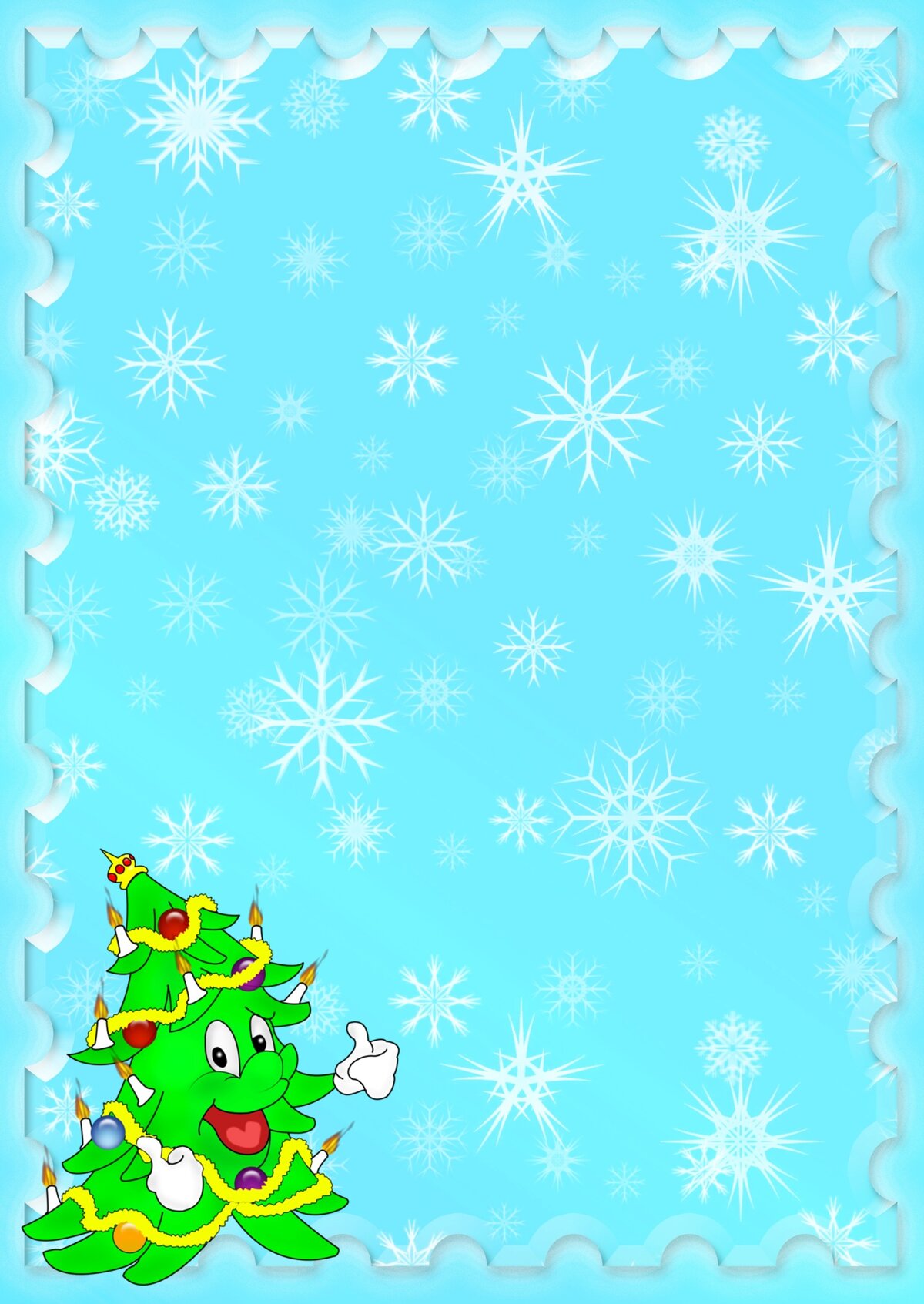 